Challenge – can you use a spelling word/WOTD and parenthesis?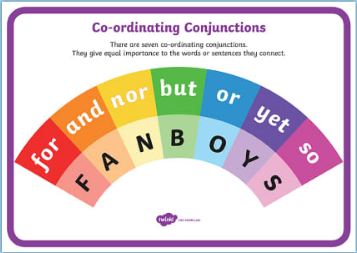 Write 2 sentences in role as Anne Frank with co-ordinating conjunctions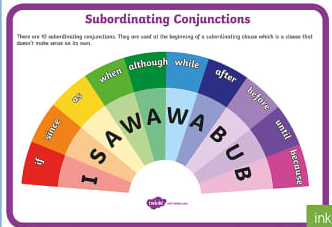 Write 2 sentences in role as Anne Frank with subordinating conjunctions